Publicado en Valencia el 22/02/2018 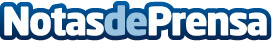 Valencia acoge este fin de semana un evento para los aficionados a videojuegos y deportes electrónicos El próximo viernes 23 y sábado 24 de febrero tendrá lugar en Valencia un evento con numerosas actividades y ponencias. Se celebrará en el Centro Comercial Nuevo Centro de Valencia y a la cita asistirán Josemi y Evangelion, jugadores del Valencia CF eSports
Datos de contacto:Francisco Diaz637730114Nota de prensa publicada en: https://www.notasdeprensa.es/valencia-acoge-este-fin-de-semana-un-evento Categorias: Juegos Valencia Entretenimiento Eventos Otros deportes Gaming http://www.notasdeprensa.es